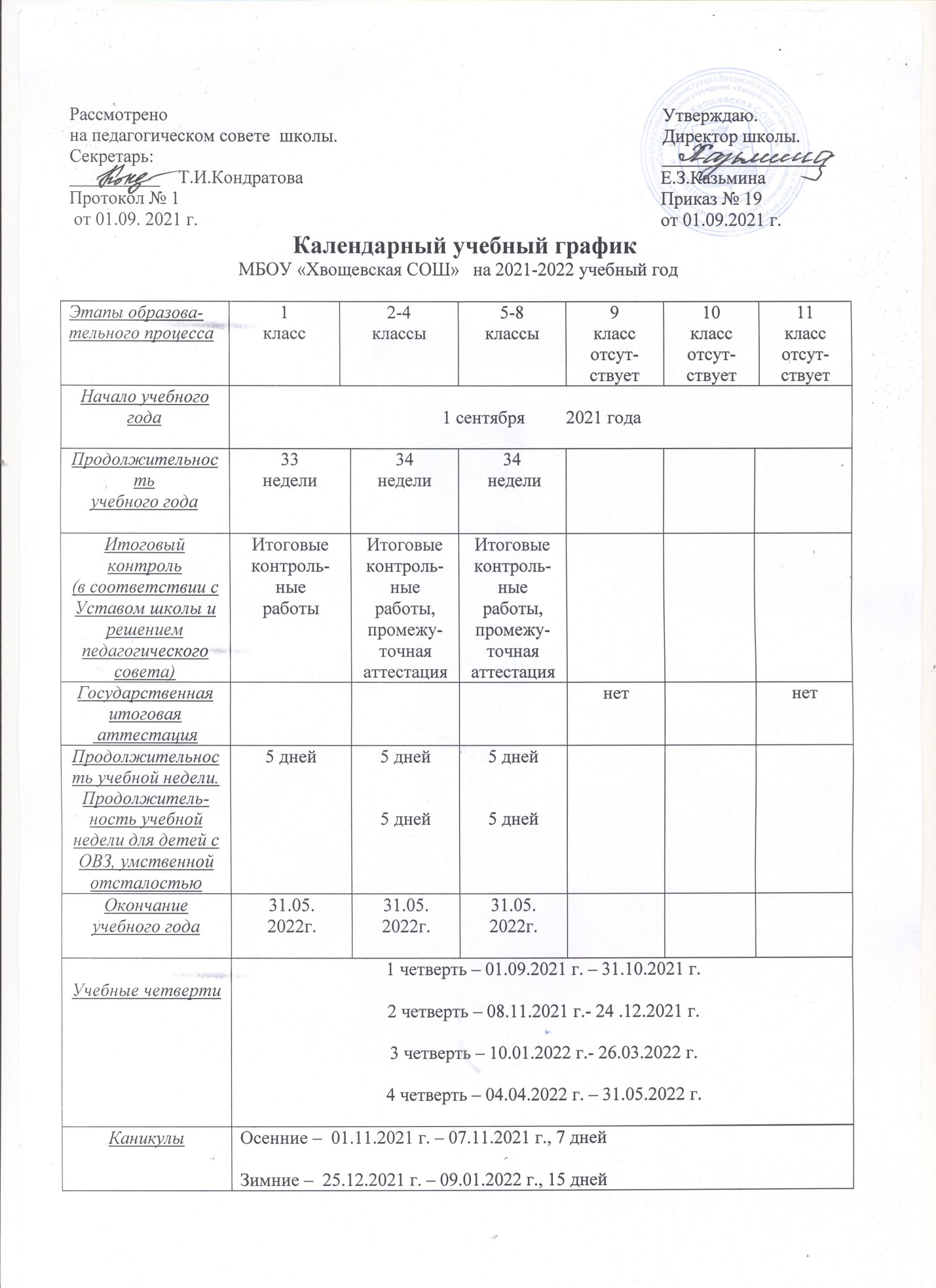 Каникулы Весенние –  27.03.2022г. – 03.04.2022 г., 8 днейЛетние каникулы –  01.06. 2022 г. – 31.08.2022 г., 92 дняВесенние –  27.03.2022г. – 03.04.2022 г., 8 днейЛетние каникулы –  01.06. 2022 г. – 31.08.2022 г., 92 дняВесенние –  27.03.2022г. – 03.04.2022 г., 8 днейЛетние каникулы –  01.06. 2022 г. – 31.08.2022 г., 92 дняВесенние –  27.03.2022г. – 03.04.2022 г., 8 днейЛетние каникулы –  01.06. 2022 г. – 31.08.2022 г., 92 дняВесенние –  27.03.2022г. – 03.04.2022 г., 8 днейЛетние каникулы –  01.06. 2022 г. – 31.08.2022 г., 92 дняВесенние –  27.03.2022г. – 03.04.2022 г., 8 днейЛетние каникулы –  01.06. 2022 г. – 31.08.2022 г., 92 дняДополнительные каникулы07.02-13.02.2022 г.7 дней.Учебные сборы нетЛетняя трудовая практика (сроки устанавливаются решением педагогического совета)5- 6 класс – 7 дней,7-8 кл.- 14 днейнетПродолжитель-ность уроков 1 полугодие -35 минут,2 полугодие -40 минут.40 минут40 минут40 минут40 минут40 минутСменность занятийПервая сменаПервая сменаПервая сменаПервая сменаПервая сменаПервая сменаРасписание звонков1 полугодие1 урок8.30 – 9.052 урок9.25 – 10.003 урок10.15.- 10.504 урок 11.05.-11.402полугодие1 урок8.30 – 9.102 урок9.25 – 10.053 урок10.15.- 10.554 урок 11.05.-11.451 урок    8.30.- 9.102 урок   9.20 – 10.003 урок  10.10- 10.504 урок 11.00- 11.405 урок 11.50 - 12.306 урок 12.40.- 13.20 Перед внеурочной деятельностью, факультативными и элективными занятиями  перерыв 45 минут.7 урок 13.30 - 14.108 урок 14.15- 14.551 урок    8.30.- 9.102 урок   9.20 – 10.003 урок  10.10- 10.504 урок 11.00- 11.405 урок 11.50 - 12.306 урок 12.40.- 13.20 Перед внеурочной деятельностью, факультативными и элективными занятиями  перерыв 45 минут.7 урок 13.30 - 14.108 урок 14.15- 14.551 урок    8.30.- 9.102 урок   9.20 – 10.003 урок  10.10- 10.504 урок 11.00- 11.405 урок 11.50 - 12.306 урок 12.40.- 13.20 Перед внеурочной деятельностью, факультативными и элективными занятиями  перерыв 45 минут.7 урок 13.30 - 14.108 урок 14.15- 14.551 урок    8.30.- 9.102 урок   9.20 – 10.003 урок  10.10- 10.504 урок 11.00- 11.405 урок 11.50 - 12.306 урок 12.40.- 13.20 Перед внеурочной деятельностью, факультативными и элективными занятиями  перерыв 45 минут.7 урок 13.30 - 14.108 урок 14.15- 14.551 урок    8.30.- 9.102 урок   9.20 – 10.003 урок  10.10- 10.504 урок 11.00- 11.405 урок 11.50 - 12.306 урок 12.40.- 13.20 Перед внеурочной деятельностью, факультативными и элективными занятиями  перерыв 45 минут.7 урок 13.30 - 14.108 урок 14.15- 14.55